О направлении письмаУважаемые коллеги!В рамках профориентационной работы, с целью самоопределения выпускников 9 классов управление образования администрации Ракитянского района направляет вам письмо ОГАПОУ «Ракитянский агротехнологический техникум» (ОГАПОУ «РАТТ») с информационным объявлением о проведении дистанционного Дня открытых дверей.Рекомендуем разместить данное информационное объявление на официальном сайте вашего образовательного учреждения и проинформировать обучающихся 9 классов, их родителей (законных представителей).Приложение в электронном виде.С уважением,Иващенко Елена Владимировнател:47(245) 5-54-51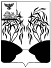 УПРАВЛЕНИЕ ОБРАЗОВАНИЯадминистрации Ракитянского районаБелгородской областипл. Советская,4, п.Ракитное,Ракитянский районБелгородская обл. 309310Телефон/факс 8(47245) 5-56-76e-mail: ronorak@rambler.ruРуководителям образовательных организаций№ 209-11-1425 от 26.05.2020г.На________________________________Начальникуправления образованияадминистрации Ракитянского района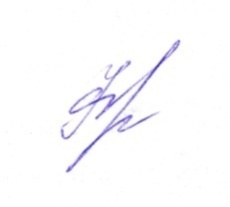 Е.И. Фролова